                                                                md Sheheen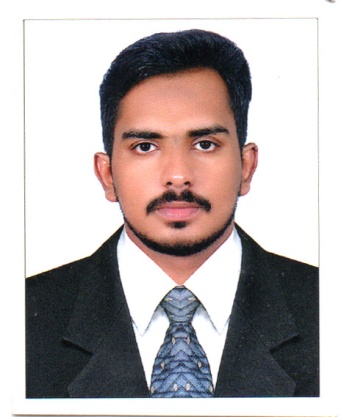                                                         master of business administration                                                            Sheheen-391410@2freemail.com OBJECTIVETo contribute to organization effectiveness through emphasis on efficient utilization of business knowledge, experience and skills while adding value to the organization.  I have two years of work experience in marketing department and management area across a diverse range of customers and business domains. I have completed International MBA from Birmingham, United Kingdom. I am currently located in Abu Dhabi, United Arab Emirates on visit visa. I am currently looking for new challenges and responsibilities in Marketing, Sales and Finance Management areas.KEY SKILLSAbility to design business proposal and business plan.Proficient in M.S office, word, excel and power point.Excellent customer relationship management skill and a good team player.Ability to create innovative business idea.Good problem-solving skill.Excellent time management skill and the ability to prioritize workload.Work EXPERIENCE  September 2016 to January 2018    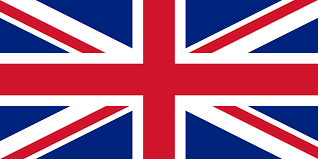 British PetroleumAsst.Store ManagerBirmingham, United Kingdom        	 Coach and support other team members.Hire and train new employees for the sales floor or other departments.Maintain and monitor store inventory.Ensure the store is clean, safe and presentable for customers.Greet and assist customers as necessary when other sales associates are busy.Conduct regular audits of the store’s physical and practical condition to ensure quality.Maintain product levels appropriately and generate daily sales report.January 2018 to January 2019 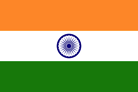 Hi beryl Exports Pvt.LtdExecutive AccountantKeralaIndiaMaintain Bank Balance informationMaintain petty cash records. .Prepare and post monthly records.Prepare monthly GST returns and submit to auditor.Preparing monthly financial reports.Evaluating the financial aspects of business development.Preparing regular client reports and attending all client meetings.Track and coordinate all activites occurring for each Account.Salary information to Accountants and Auditors.Providing financial reports to Auditor.Assist with mail opening, donations and debtors subscription banking process.Assist with pursuing overdue debtors.Handling incoming call as required.Maintain online banking.EDUCATION                2016-2017Master degree- International Master of Business Administration         Birmingham City University                   BirminghamUnited Kingdom                                                                 2013-2016Bachelor’s degree- Bachelor of Business AdministrationSRM University Chennai India                                                                                                                                                                                                                                                                                                                                                                                                                                                                                                                                                                                                         2011-2013                                                           Secondary SchoolSir Syed English SchoolKeralaIndiaAcademic ProjectsMajor project for MastersThe role of waiters/waitresses in enhancing service quality perception of restaurant customers: A criticalanalysis of the case of British customers visiting Indian restaurants in Birmingham, United kingdom.Major project for under graduationA study on Customer satisfaction towards Nippon Toyota, an authorized dealer of Toyota Motors, Thrissur, India with special reference to Toyota Innova.PERSONAL PROFILEReading, Travelling, Cricket and football.Languages known: English, Arabic, Malayalam, Hindi and Tamil.Cricket team Capitan of college.Skills in English and IT skills conducted by the Higher Education Department and the General Education Department, Government of Kerala, India.